§6108.  Administration of priority social services for Maine's elderlyThe Department of Health and Human Services or its successors is designated as the organizational unit of State Government with sole responsibility for administrating, subject to the direction of the commissioner, so much of the Priority Social Services Program as relates directly to older people, such as, but not limited to, these types of social services: meals for older people, transportation for older people and health and home care needs for the elderly.  [PL 2011, c. 657, Pt. BB, §12 (AMD).]Regarding priority social services for older people, the department has the powers and duty to:  [PL 2011, c. 657, Pt. BB, §12 (AMD).]1.  Administer priority social services.  Administer priority social services in accordance with the intent, objectives and purposes of this Part and has, in any respects that relate to these priority social services, the powers and duties set forth in section 5310; and[PL 2011, c. 657, Pt. BB, §12 (AMD).]2.  Action to ensure consistency of priority social services.  Prepare, adopt, amend, rescind and administer policies, priorities, procedures and rules. The department and the Department of Administrative and Financial Services, Bureau of Human Resources, respectively, shall take, pertaining to their own policies, priorities, procedures and rules, such action as is necessary to ensure that such items pertinent to priority social services are consistent.[PL 2011, c. 657, Pt. BB, §12 (AMD).]SECTION HISTORYP&SL 1973, c. 38, §B1 (NEW). P&SL 1973, c. 148, §B4 (AMD). PL 1973, c. 793, §16 (RPR). PL 1975, c. 293, §4 (AMD). PL 1977, c. 317, §1 (AMD). PL 1989, c. 329, §21 (AMD). PL 2003, c. 689, §B6 (REV). PL 2011, c. 657, Pt. BB, §12 (AMD). The State of Maine claims a copyright in its codified statutes. If you intend to republish this material, we require that you include the following disclaimer in your publication:All copyrights and other rights to statutory text are reserved by the State of Maine. The text included in this publication reflects changes made through the First Regular and First Special Session of the 131st Maine Legislature and is current through November 1, 2023
                    . The text is subject to change without notice. It is a version that has not been officially certified by the Secretary of State. Refer to the Maine Revised Statutes Annotated and supplements for certified text.
                The Office of the Revisor of Statutes also requests that you send us one copy of any statutory publication you may produce. Our goal is not to restrict publishing activity, but to keep track of who is publishing what, to identify any needless duplication and to preserve the State's copyright rights.PLEASE NOTE: The Revisor's Office cannot perform research for or provide legal advice or interpretation of Maine law to the public. If you need legal assistance, please contact a qualified attorney.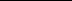 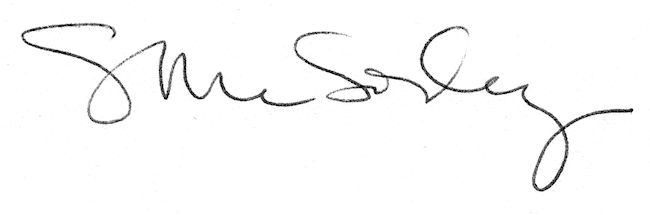 